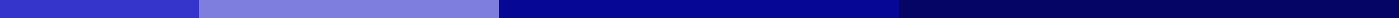 Apology Letter to School For FightingJames Peterson
123 Oak Street
Anytown, ST 12345
April 4, 2024Principal Sarah Miller
Anytown High School
456 Pine Street
Anytown, ST 12345Dear Principal Miller,I am writing this letter to express my sincere apologies for my involvement in the fight that occurred on March 29, 2024, in the school cafeteria. Upon reflection, I recognize that my actions were inappropriate, harmful, and against the school's policies on violence and respect among students.I understand the seriousness of my actions and the negative impact they have not only on the individuals directly involved but also on the wider school community. I deeply regret allowing my emotions to dictate my behavior, leading to a situation that could have been avoided with more thoughtful communication and problem-solving.I take full responsibility for my part in the conflict and am committed to making amends. To this end, I am willing to participate in any school-led mediation sessions with the other party involved and to engage in community service or other disciplinary actions deemed appropriate by the school administration.Furthermore, I am dedicated to working on my conflict-resolution skills to ensure that I handle future disagreements constructively and without resorting to physical altercations. I have also begun to reflect on my actions and am seeking guidance on how to better manage my emotions and reactions.Please accept my sincerest apologies for any distress or disruption my actions have caused. I value the safe and respectful learning environment that Anytown High School strives to maintain, and I am committed to upholding these standards moving forward.I hope that my acknowledgment of the incident and my willingness to learn from this mistake will be seen as a step towards rectifying the situation. I am eager to continue my education at Anytown High School with a renewed focus on positivity and respect for all members of the school community.Thank you for considering my apology. I am ready to discuss this matter further and to follow any additional steps required to begin the process of healing and reconciliation.Sincerely,James Peterson